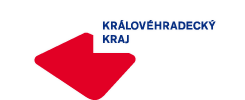 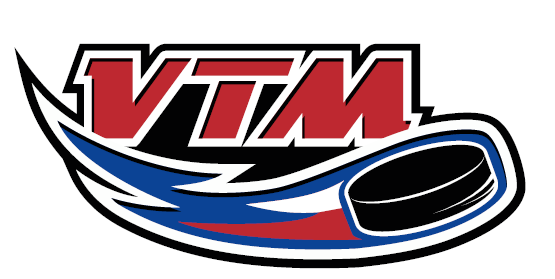 PozvánkaNa „Hokejový Kemp roč. 2003“, který se koná 5. 12. 2016 v Hradci Králové.Sraz:		13:45 hod.		ZS Hradec Králové  Program:	14:15 – 15:45		trénink na ledě		16:00 – 17:00		trénink na suchu		17:15			zhodnocení a ukončení campuHráči vezmou s sebou kompletní hokejovou výstroj, zdravotní kartu pojištěnce a hokejovou láhev na pití. Nominace:HC Mountfield:	Jakub Tichy (B), Štěpán Králik (O), Jan Boukal (O), Šimon Táborský (O), Pavel Němec (O), Tobias Hočevar (O), Jaroslav Vacek (O), Marek Pelda, Michal Beneš (Ú), Matěj Beneš (Ú), Milan Souček (Ú), Filip Kleštinec (Ú), Adam Křeček (Ú), Martin Hrčka (Ú), Matyáš Sodomka (Ú)	, Šimon Marha (Ú), Petr Moravec (Ú)HC Wikov Hronov:	Ondřej Havelec (Ú), Matyáš Polej (Ú), Vojtěch KubečekHCM Jaroměř:		Michal Glos (O), Matěj Hájek (Ú), Martin Javůrek (Ú)HC St.Vrchlabí:	Kryštof Janků (B), Josef Matouš Chlum (O), Adam Jirků (Ú), Vojtěch Bílek (Ú)HC Trutnov:	Matyáš Rada (Ú)Tomáš Jirků – hl. trenér roč. 2003 – tel. 731 255 925	Za správnost: Lucie BalášováKrálovéhradecký KVV ČSLHV Hradci Králové dne 28. 11. 2016